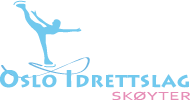 Leir uke 33  - tiderMo, Wed, FrigroupTue, ThuMo, Wed, FrilunchTue, Thulunch08,00 - 08,45ABice08,45 - 09.30BAice09,30 - 09,45ice making09,45 - 10,30ABice10,30 - 11,15BAice11,15 - 11,30ice making11,30 - 12,15ABOff-ice12,15 - 13,00A12,15 - 13,00B12,15 - 13,00BAOff-ice12,15 - 12,30ice making13,00 - 13,45B13,00 - 13,45A14,00 - 14,45ABice14,45 - 15,00programs trainingprograms training15,00 - 15,45BAice15,30 - 15,45ice making